                  [МЕСТО ДЛЯ ШТАМПА]ТекстС.Я. Самонина(35341) 2-13-77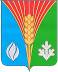 Муниципальное учреждениеАдминистрациямуниципального образованияКурманаевский районОренбургской областиул. Ленина, д.1, с. Курманаевка, Оренбургская область, 461060тел./факс: (35341) 2-13-91, 2-12-66e-mail: km@mail.orb.ru, http://www.kmorb.ru КомуГлава администрации района     В.И.Саулин [МЕСТО ДЛЯ ПОДПИСИ][МЕСТО ДЛЯ ПОДПИСИ][МЕСТО ДЛЯ ПОДПИСИ]